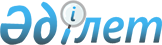 О внесении изменений в приказ Министра финансов Республики Казахстан от 6 мая 2010 года № 214 "Об утверждении Правил составления Единой бюджетной классификации Республики Казахстан"
					
			Утративший силу
			
			
		
					Приказ Министра финансов Республики Казахстан от 20 февраля 2012 года № 103. Зарегистрирован в Министерстве юстиции Республики Казахстан 15 марта 2012 года № 7459. Утратил силу приказом Министра экономики и бюджетного планирования Республики Казахстан от 13 марта 2013 года № 72      Сноска. Утратил силу приказом Министра экономики и бюджетного планирования РК от 13.03.2013 № 72 (вводится в действие со дня его официального опубликования).            ПРИКАЗЫВАЮ:



      1. Внести в приказ Министра финансов Республики Казахстан от 6 мая 2010 года № 214 «Об утверждении Правил составления Единой бюджетной классификации Республики Казахстан» (зарегистрирован в Реестре государственной регистрации нормативных правовых актов за № 6265) следующие изменения: 



      в Правилах составления Единой бюджетной классификации Республики Казахстан, утвержденных указанным приказом:



      подпункт 1) пункта 25 изложить в следующей редакции:

      «1) содержания на:

      осуществление государственных функций, полномочий и оказание вытекающих из них государственных услуг;

      предоставление трансфертов и бюджетных субсидий;

      предоставление бюджетных кредитов;

      осуществление бюджетных инвестиций;

      осуществление капитальных расходов;

      выполнение обязательств государства;

      вложение целевого вклада.»;



      пункт 50 изложить в следующей редакции:

      «50. Бюджетные программы разрабатываются администратором бюджетных программ и утверждаются в составе стратегического плана государственного органа.

      Администраторы бюджетных программ, не разрабатывающие стратегические планы, разрабатывают бюджетные программы с объемами планируемых бюджетных средств на плановый период, показателями результативности и эффективности.»;



      пункт 63 изложить в следующей редакции:

      «63. Проекты бюджетных программ администраторов республиканских бюджетных программ, не разрабатывающих стратегические планы, после утверждения республиканского бюджета дорабатываются и утверждаются первым руководителем администратора бюджетных программ в недельный срок со дня подписания Президентом Республики Казахстан закона о республиканском бюджете.

      Проекты бюджетных программ ревизионных комиссий областей, города республиканского значения, столицы после утверждения соответствующего местного бюджета дорабатываются и утверждаются председателем соответствующей ревизионной комиссии до 30 декабря текущего финансового года.

      Проекты бюджетных программ аппаратов маслихатов областей, города республиканского значения, столицы после утверждения соответствующего местного бюджета дорабатываются и утверждаются секретарем соответствующего маслихата до 30 декабря текущего финансового года.

      Проекты бюджетных программ администраторов бюджетных программ, финансируемых из бюджета района (города областного значения), не разрабатывающих стратегические планы, после утверждения соответствующего местного бюджета дорабатываются и утверждаются соответствующими местными исполнительными органами района (города областного значения) до 30 декабря текущего финансового года.».



      2. Департаменту методологии бюджетных процедур (Калиева А.Н.) обеспечить государственную регистрацию настоящего приказа в Министерстве юстиции Республики Казахстан.



      3. Настоящий приказ вводится в действие со дня его государственной регистрации.      Министр                                    Б. Жамишев
					© 2012. РГП на ПХВ «Институт законодательства и правовой информации Республики Казахстан» Министерства юстиции Республики Казахстан
				